Grouping Recurring PO PaymentsFollowing is a change in process for processing payment of recurring POs.On Parameter Tab enterVendor : 0 to ZZZZZZZZZZ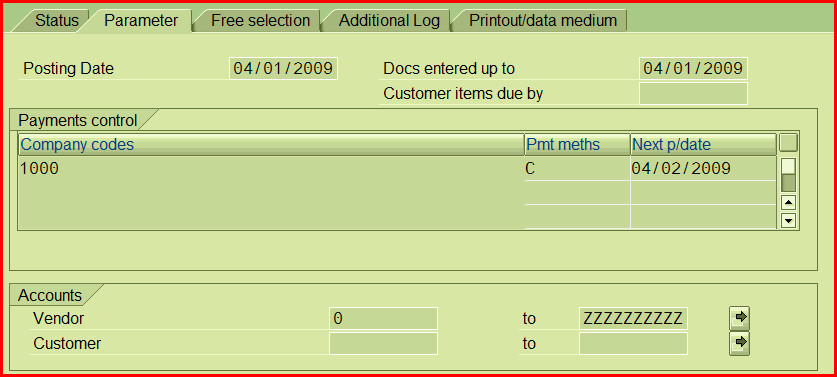 On Free selection Tab enter Field Name: Reference key 3Value: RECURRING PO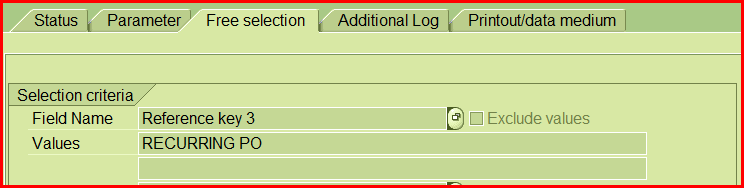 